REFERENČNÍ LISTRGO VS ET I – zvýšení výkonuTechnické parametry výměníku ŠO3:Jmenovitý tepelný výkon:	50 MWtMedium:         			Pára - voda Hmotnost			20 tPopis realizace: Provedli jsme montáž jednoho kusu horizontálního výměníku tepla ŠO3 od výrobce TERMOL, a.s., který je instalovány na strojovně ETB na podlaží +7,50 m. Výměník je napojen na stávající potrubní system:Vstupní páryTopné vodyKondenzátuDále jsme provedli kompletní výměnu systému odvodnění a odvzdušnění výměníku ŠO3 včetně navazujících potrubních celků, výrobu a montáž nových přístupových plošin. Novou technologii výměníku ŠO3 jsme osadili polní instrumentací, provedli úpravy řídícího systému a montáž osvětlení.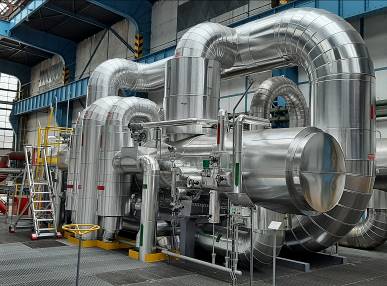 Objednatel:Veolia Energie ČR, a.s.Provozovatel:Veolia Energie ČR, a.s.Místo plnění:Závod Elektrárna TřebovicePředmět plnění:Dodávka a montáž ohříváku ŠO3 vč. navazujících potrubních celkůTermín plnění:11/2020 – 4/2021Záruky:24 měsícůKontakt AmpluServis,a.s.:Ing. Martin Svoboda (606 749 523) Kontakt VEČR, a.s.:Ing. Marek Poklop (732 819 770)